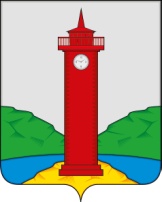 АДМИНИСТРАЦИЯ СЕЛЬСКОГО ПОСЕЛЕНИЯ КУРУМОЧМУНИЦИПАЛЬНОГО РАЙОНА ВОЛЖСКИЙ САМАРСКОЙ ОБЛАСТИПОСТАНОВЛЕНИЕот «18» мая 2020  года № 137О предоставлении муниципального имущества сельского поселения Курумоч муниципального района Волжский Самарской области - земельных участков с кадастровыми номерами 63:17:2401002:291 и 63:17:24001002:7108 в аренду без проведения торгов Рассмотрев предложение Общества с ограниченной ответственностью Компания «БИО-ТОН» от 21.11.2019 г. № 1084 о предоставлении в аренду земельных участков без проведения торгов, в силу пп. 12 п. 2 ст. 39.6 Земельного Кодекса Российской Федерации, п. 8 ст. 10 Федерального закона от 24.07.2002 № 101-ФЗ «Об обороте земель сельскохозяйственного назначения»,  руководствуясь Положением об аренде недвижимого имущества сельского поселения Курумоч муниципального района Волжский Самарской области, утвержденного Решением Собрания Представителей сельского поселения Курумоч № 44/11 от 15.03.2016 г., Уставом сельского поселения Курумоч муниципального района Волжский Самарской области, ПОСТАНОВЛЯЕТ:Предоставить ООО Компания «БИО-ТОН»  в аренду без проведения торгов следующие земельные участки, сроком на 5 (пять) лет: Площадью 197734 кв.м., кадастровый номер 63:17:2401002:291, расположенный по адресу: Самарская область, Волжский район, с/п Курумоч, для производства сельскохозяйственной продукции, категория земель –земли сельскохозяйственного назначения; Площадью 126000 кв.м., кадастровый номер 63:17:0000000:7108, расположенный по адресу: Самарская область, Волжский район, с/п Курумоч, для производства сельскохозяйственной продукции, категория земель –земли сельскохозяйственного назначения.Установить годовую ставку арендной платы в размере 29 400 (двадцать девять тысяч четыреста) рублей за земельный участок с кадастровым номером 63:17:2401002:291, площадью 197734 кв.м., на основании отчета о рыночной стоимости, изготовленного ООО «Лига-Консалт Оценка».Установить годовую ставку арендной платы в размере 18 720 (восемнадцать тысяч семьсот двадцать) рублей за земельный участок с кадастровым номером 63:17:0000000:7108, площадью 126000 кв.м., на основании отчета о рыночной стоимости, изготовленного ООО «Лига-Консалт Оценка».Подготовить договор аренды в срок – не более 30 календарных дней со дня вступления в силу настоящего Постановления.Обеспечить регистрацию договора аренды земельных участков в Управлении Росреестра по Самарской областиНазначить ответственным за исполнение пунктов 3 и 4 настоящего Постановления – Набойщикову А.В.  7.  В указанный в пункте 3 настоящего Постановления срок, Обществу с ограниченной ответственностью Компания «БИО-ТОН» обеспечить представление в Администрацию муниципального района Волжский Самарской области необходимые для регистрации учредительных документы согласно Федерального закона от 13.07.2015 N 218-ФЗ "О государственной регистрации недвижимости".8.  Официально опубликовать настоящее Постановление в ежемесячном информационном вестнике «Вести сельского поселения Курумоч» и на официальном сайте Администрации сельского поселения Курумоч: http://sp-kurumoch.ru.9.  Настоящее Постановление вступает в силу со дня его официального опубликования.Глава сельского поселения Курумочмуниципального района ВолжскийСамарской области							О.Л. Катынский